Rozpočtové opatření č. 13/2022Schválené Radou města Klimkovice dne 22. 7. 2022Rada města Klimkovice s c h v a l u j e úpravu rozpočtu pro rok 2022 - rozpočtové opatření č. 13/2022, kterým se:zvyšují výdajeasnižují výdaje§Pol.NázevČástka53115xxxBezpečnost a veřejný pořádeko65.000,00 Kč36395xxxKomunální služby a územní rozvoj jinde nezařazenéo20.000,00 Kč61715xxxČinnost místní správyo65.000,00 Kč61125xxxZastupitelstva obcío29.000,00 Kč22195xxxOstatní záležitosti pozemních komunikacío40.000,00 Kč§Pol.NázevČástka64095xxxOstatní činnosti jinde nezařazenéo154.000,00 Kč36136xxxNebytové hospodářstvío65.000,00 KčCelkem se výdaje nemění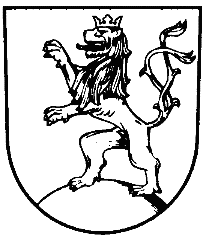 